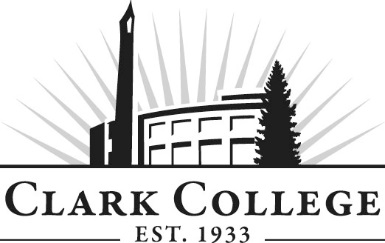 EMT ADVISORY COMMITTEE MEETING MINUTESTuesday, March 12, 2019 * 12:00 pm – 2:00 pmNorthwest Regional Training Center – Board RoomMembers Present: Paul Bennett, Camas-Washougal Fire Department; James Eagon, CRESAMembers Absent: Kendon Fisher, SphereMD; John Griffith, AMR; Ron Stewart, Cowlitz EMS; Clark College: Joe Copolla, EMT Program Director; Holly Edwins, EMT Lead Instructor; Jennifer Obbard, Associate Dean – Health Occupations; Travis Kibota, Interim Associate Vice President of Instruction; Renee Schiffhauer, Advising; SueAnn McWatters, Program Specialist Paul Bennett called the meeting to order at 12:04 p.m. and introductions were made. MINUTES OF THE PREVIOUS MEETINGQuorum discussion held off until Spring meeting. The minutes of June 12, 2018 were presented: as quorum was not present, the votes were sent for approval by electronic vote. The minutes have been approved as of March 28, 2019. NEXT MEETING DATEThe committee will meet again on Tuesday, June 11th @ Noon. OFFICE OF INSTRUCTION UPDATESSueAnn McWatters made the following announcements:Welcome back to 2018-19 Academic year, Advisory Committees will continue to see how they fit in to the implementation work of Pathways at Clark. The goal is to improve rates of completion, transfer and attainment of jobs to that end this year we will be working very closely with other colleges to make sure our programs link directly to opportunities for students who are continuing. Our high school partners are also working with us to ensure that their programs are also aligning closely to Clark.To that end, Clark will be producing the Career and Technical Education Insert again this year. It will go out in February in the Food Day Columbian reaching 56,000 households. We are asking business partners to advertise in the insert again – and we will be working on some very compelling stories of students in CTE programs. Please contact Cathy Sherick in the Office of Instruction if you would like to advertise or for more details.Clark is always opening the invitation to more Advisory volunteers for the twenty-five committees that support CTE programs. It might mean infusing current committees with new members or building new committees for new programs. Also, we are continuing to work on the Master Advisory Committee as well to assist with visiting current committees to talk to members, planning and hosting an Advisory event and reporting to the Board of Trustees every year on the great work of Advisory Committees. There was some discussion on how the student will be implemented into the committee. We want to make sure that what they feel comfortable and understand that what they communicate will not affect their grade. NATIONAL REGISTRY SCORESHolly explained that up until last term, test scores have been great. There was a 90% success rate the first quarter, however in this most recent term; it dropped down to a 69% success rate. As far as the program goes, nothing has changed. The curriculum and teachers are all the same, so we are currently trying to figure out why there was such a drastic change. Participation and grades are also showing good results. The exam has not changed. James Eagon stated that the program should not worry about it until you see a repetitive pattern. However, there is an element somewhere where something changed where it affected so many students. The way the test is worded could potentially affect a student’s test.Holly spoke on the way the weights are distributed in the grading policy make it so that students are passing that probably shouldn’t be. Some of these students aren’t necessarily ready to take the test and then end up failing. This causes a drop in the success rate. The 90% success rate came from our summer quarter with 25 students (23 out of 25 passed on the first try). Fall quarter had 48-50 students total between the morning and evening courses. Clark students were in the evening class. This is when scores dropped to 69%. This is a larger group of students. Applied with the grading policy, they realize that they can still get their online done (30% of their grade) in their own way (using an outside resource for answers). The chapter test is timed (1 minute and 10 seconds per question). They found that students are getting a 90% or better online, however in class tests with no book, many students are failing. Breakdown: Fall Quarter 201837 attempted the exam 24 passed the first time 13 failed 65% success rate Fall Quarter 2017 35 attempted the exam 28 passed 7 failed 80% success rate A student is allowed a total of six attempts to take the national test. Joe Copolla is currently seeing that when a student is not doing well on a midterm or failing, then the program will go into the MyBrady Labs to see if their work is correlating. Holly suggested redistributing the weight of the grading policy. There was some discussion about dropping the weight for the MyBrady Labs from 30% down to 20% of a student’s final grade. The committee also spoke on potentially adding weight to the comprehensive tests from 10% up to 20%. There would be two extra comp tests added in to lecture. It would be shorter and have a capped time. There would no longer be a 20 minute dinner/break, but students would be able to eat during class. AMR TRAINING VIDEOJoe created a PowerPoint for AMR and it will be on YouTube with voice overlay. MORE MEMBERSDrue Russell – TEMS (Vancouver Police) Robert Milano – Vancouver Fire Department (VFD)Eric Senaca – Student member Tim Kienitz  – Fire District 6ADVISINGHolly discussed the need to make sure and get face to face with students to make sure they understand or know what the requirements are for joining or coming into the program. Holly mentioned the handout they give to all students when they come to register, but there will be one specifically for the Clark program. There are REQUIRED documents that need to be turned in the Friday before the class starts. They will not be able to start unless they have their paperwork. Copy of a medical level CPR card such as: American Heart Association BLS, Emergency Care and Safety Institute for Healthcare Providers, Red Cross BLS for Healthcare Providers, or a CPR course for Professional Rescuers. REQUIRED AT TIME OF REGISTRATION. Negative Tuberculosis (TB) skin test no older than 6 months from the last day of class, or a clear Chest X-Ray. REQUIRED AT TIME OF REGISTRATION. It would be ideal to get that face to face with advisors so that they can also explain what is required of the students. The biggest issues are that the program is very accelerated and if English is a second language, there needs to a conversation about a lot of reading and being able to comprehend it. The goal is to make sure students know the barriers and the struggles. Shaun adjourned the meeting at 1:50pmPrepared by SueAnn McWatters